El poder de lo milagroso en el equipo de 12Marcos 16:15-2015Y les dijo: Id por todo el mundo y predicad el evangelio a toda criatura. 16El que creyere y fuere bautizado, será salvo; mas el que no creyere, será condenado. 17Y estas señales seguirán a los que creen: En mi nombre echarán fuera demonios; hablarán nuevas lenguas; 18tomarán en las manos serpientes, y si bebieren cosa mortífera, no les hará daño; sobre los enfermos pondrán sus manos, y sanarán. 19Y el Señor, después que les habló, fue recibido arriba en el cielo, y se sentó a la diestra de Dios. 20Y ellos, saliendo, predicaron en todas partes, ayudándoles el Señor y confirmando la palabra con las señales que la seguían. Amén.IntroducciónEl motivo de esta enseñanza es despertar y activar el don de sanidad y milagros en tu equipo de 12, creemos que como nunca antes, la iglesia puede hacer historia, porque el libro de los Hechos aún no se ha terminado, cuando vemos todo lo que está sucediendo, tenemos que poner en marcha el plan de aceleramiento para alcanzar multitudes, el gran choque de poderes, y arruinarle los planes a Satanás.Hicimos las demandas pertinentes ante el tribunal supremo para que se haga justicia, intercedimos para que caiga la venda de los ojos de la gente y del liderazgo, se cumplió la palabra que Dios le reveló a nuestro apóstol Raúl Ávila, y se levantaron los grupos de intercesión estratégica, se puso en marcha el Movimiento Global de Intercesión y Evangelización (MOGLIE), ahora más que nunca tenemos que operar en sanidad y milagros, para acelerar la multiplicación.Hay que activar el dunamis de Dios, el poder de Dios, lo insólito, lo inaudito, lo sobrenatural, lo sorprendente, lo milagroso, algo que sobrepase la atención de la gente, como cuando Aarón y los brujos tiraron las varas y todas se convirtieron en víboras, lo sorprendente fue que, la víbora de Aarón se comió a las de los brujos.Jesús le dijo a sus discípulos que continuaran lo que él había comenzado.Jesús comenzó su ministerio diciendo de qué estaba hecho y para qué había sido enviado. Lucas 4:16-21.Su fama se extendía por la predicación del evangelio del reino y las señales y maravillas que hacía. Mateo 4:23-25.Jesús veía a la gente con compasión y no con lástima, era compasión que lo llevaba a detenerse y atender a los necesitados. Lucas 7:13; Mateo 28: 28-30; Mateo 15:32; Mateo 14:14; Mateo 9:36.La predicación, la enseñanza, las sanidades, y los milagros, eran la carta de presentación de Jesús.El respaldo y confirmación para los que obedecen. Salieron y volvieron con gozo y le dijeron a Jesús, aun los demonios se nos sujetan en tu nombre. Lucas 10:17Y ellos, saliendo, predicaron en todas partes, ayudándoles el Señor y confirmando la palabra con las señales que la seguían. Amén. Marcos 16:20.El mandato es para todo aquel que cree.No hay categorías, títulos, estatus, jerarquías, nivel social, es para todo aquel que cree.Tenemos el caso de Felipe, fue elegido como diacono, para atender los huérfanos y las viudas. Hechos 6:5, Hechos 8.También Felipe el evangelista, en la persecución fue de los primeros que predicó fuera de Jerusalén, en Samaria tuvo un gran impacto ministerial.La vida de Felipe nos enseña que cualquier creyente puede ser usado por Dios en una forma sobrenatural, en prodigios milagros y maravillas.Lo que debemos saber es, que no solamente debemos creer en Jesús, sino también creer que él nos quiere y puede usar. Marcos 16:17.La clave está en ponernos en las manos de Dios y caminar en sus obras, sabiendo que Él las preparó para que anduviésemos en ellas. Efesios 2:10.Como discípulos, no podemos pasar por alto la importancia que tiene la operatividad en señales prodigios y maravillas: Romanos 1:16; Hechos 10:38; 1ª Corintios 2:4; Hechos 1:8, y si buscamos hay muchos más.Dios nos ungió también a nosotros con el Espíritu Santo y con poder. Hechos 2:39.En CCN no podemos decir Jesús te va a sanar y no hacer lo que tenemos que hacer. El Señor nos mandó a nosotros a imponer nuestras manos sobre los enfermos para que sean sanados.Esta es nuestra oportunidad, prediquemos la palabra con demostración y poder, hoy en muchos lugares no podemos tener el contacto físico, pero usemos la tecnología, Dios también opera a la distancia.Ante la mala y falsa información y mensajes que traen miedo, pánico, fobia, separación, asesinatos, suicidios, inseguridad, encierro, desestabilidad, depresión; tenemos que ser más directos y eficaces con el mensaje y la ministración de la gente, no solo llamarlas a la salvación, tenemos que alentarlas, liberarlas, sanarlas, equiparlas, y formarlas. Porque son los próximos discípulos multiplicadores.Acuérdate de los 70, volvieron con gozo por lo que Dios había hecho, y decían, esto funciona, aun los demonios se nos sujetan en tu nombre, Jesús no solo les dio autoridad de hollar serpientes y escorpiones, sino también sobre toda fuerza del mal, y les dijo, Y NADA OS DAÑARÁ.Acuérdate de lo compasivo que era Jesús, siempre se detenía cuando alguien lo necesitaba y no solo le daba la palabra, también operaba en milagros y sanidades.Los milagros y las sanidades hacían que la gente lo siguiera; Juan 6:2 “Y le seguía gran multitud, porque veían las señales que hacía en los enfermos.”La predicación, los milagros y las sanidades hacían que la iglesia se multiplicara. Hechos 2:40-47.No nos olvidemos lo que dijo Jesús: Juan 14:12: De cierto, de cierto os digo: El que en mí cree, las obras que yo hago, él las hará también; y aun mayores hará, porque yo voy al Padre.CONCLUSIONDiscípulos del Señor, sabemos que un nuevo tiempo ha comenzado, llamémoslo este es nuestro tiempo de gloria, demos gloria a Dios por esta gran visión y ardua tarea, que nos ha encomendado, recordemos que el libro de los Hechos empieza con el milagro del derramamiento del Espíritu Santo en una casa, y a pesar que revolucionaron el mundo, en el último capítulo escrito de Hechos Dios sigue haciendo milagros en una casa.Hoy nuestras casas se han convertido en cuarteles de gloria, pero no nos olvidemos que todavía quedan muchas otras que son cuarteles de Satanás, utilicemos todos los medios posibles para arrebatarle a Satanás todas esas familias, tengamos compasión de ellas, aceleremos los tiempos, operemos en el poder de milagros y sanidades, no tengamos dudas, no tengamos temor, no te sientas incapaz, Dios nos capacitó y nos equipó para esto. Repita ahora:La gente tiene derecho legal dado por Dios para ser sanada, y yo soy el instrumento de Dios que Él va a usar para sanar y hacer milagros.Tengo el derecho legal y la autoridad dada por Jesucristo para que en su nombre imponga mis manos sobre los enfermos y sean sanados. Cada vez que tenga un enfermo delante de mí, haré uso de la unción que Dios me dio y declararé salud en el nombre de Jesús, y la enfermedad desaparecerá. Cada vez que me encuentre con un imposible declararé un milagro.Si yo lo creo él lo hace y si él lo hace, hecho esta.¡AMÉN!----------	----------		----------		----------		----------Recuerda que somos parte del sueño de Dios en la tierra. Por lo tanto, también somos parte del compromiso de formar un millón de intercesores para ganar mil millones de personas.Si aún no estas registrado en MOGLIE (Movimiento Global de Intercesión y Evangelización), aquí te dejamos el código QR para que puedas descargar la aplicación y ella te ayudará en el proceso de registro.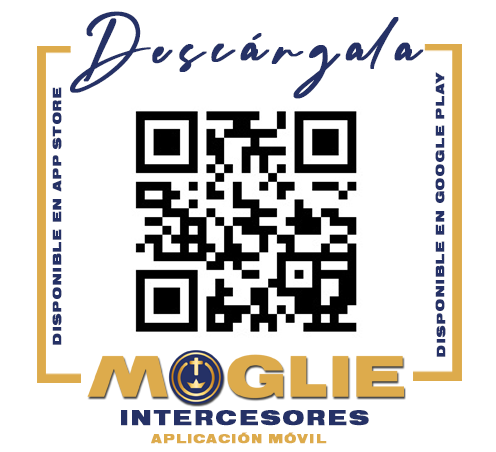 